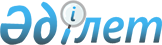 Об утверждении Инструкции по осуществлению Агентством Республики Казахстан по регулированию деятельности регионального финансового центра города Алматы государственного контроля за соблюдением участниками регионального финансового центра города Алматы трудового законодательства Республики Казахстан
					
			Утративший силу
			
			
		
					Приказ Председателя Агентства Республики Казахстан по регулированию деятельности регионального финансового центра города Алматы от 13 февраля 2008 года N 02-02/27. Зарегистрирован в Министерстве юстиции Республики Казахстан 05 марта 2008 года N 5160. Утратил силу постановлением Правления Национального Банка Республики Казахстан от 11 декабря 2013 года № 274      Сноска. Утратил силу постановлением Правления Национального Банка РК от 11.12.2013 № 274.      Руководствуясь  статьей 5 Закона Республики Казахстан "О региональном финансовом центре города Алматы",  пунктом 5 статьи 328 Трудового кодекса Республики Казахстан и   статьей 550 Кодекса Республики Казахстан "Об административных правонарушениях",  ПРИКАЗЫВАЮ : 

      1. Утвердить прилагаемую Инструкцию по осуществлению Агентством Республики Казахстан по регулированию деятельности регионального финансового центра города Алматы государственного контроля за соблюдением участниками регионального финансового центра города Алматы трудового законодательства Республики Казахстан. 

      2. Контроль за исполнением приказа возложить на курирующего заместителя Председателя Агентства. 

      3. Настоящий приказ вводится в действие по истечении семи календарных дней со дня его государственной регистрации в Министерстве юстиции Республики Казахстан.        Председатель 

Утверждена приказом             

Председателя Агентства Республики Казахстан 

по регулированию деятельности регионального 

финансового центра города Алматы      

от 13 февраля 2008 года N 02-02/27      

  Инструкция по осуществлению Агентством Республики Казахстан 

по регулированию деятельности регионального финансового центра 

города Алматы государственного контроля за соблюдением участниками 

регионального финансового центра города Алматы трудового 

законодательства Республики Казахстан  

  1. Общие положения 

      1. Инструкция по осуществлению Агентством Республики Казахстан по регулированию деятельности регионального финансового центра города Алматы государственного контроля за соблюдением участниками регионального финансового центра города Алматы трудового законодательства Республики Казахстан (далее - Инструкция) детализирует применение Агентством Республики Казахстан по регулированию деятельности регионального финансового центра города Алматы (далее - Агентство)  статьи 328 Трудового кодекса Республики Казахстан и подпункта 5)  пункта 2 статьи 5 Закона Республики Казахстан "О региональном финансовом центре города Алматы". 

      2. Понятия и определения, обозначенные в настоящей Инструкции, применяются в соответствии с трудовым законодательством.  

  2. Осуществление государственного контроля за соблюдением 

участниками регионального финансового центра города Алматы 

трудового законодательства Республики Казахстан 

      3. Государственный контроль за соблюдением участниками регионального финансового центра города Алматы (далее - участники) трудового законодательства Республики Казахстан осуществляют уполномоченные должностные лица Агентства, определяемые приказом первого руководителя Агентства либо лица, его замещающего. 

      4. Уполномоченные должностные лица Агентства при исполнении служебных обязанностей строго руководствуются Конституцией Республики Казахстан, Трудовым кодексом Республики Казахстан, Кодексом Республики Казахстан "Об административных правонарушениях", законами и иными нормативными правовыми актами.  

  3. Принципы деятельности и основные задачи уполномоченных 

должностных лиц Агентства 

      5. Деятельность уполномоченных должностных лиц Агентства осуществляется на основе принципов законности, объективности, независимости, гласности, уважения, соблюдения и защиты прав и свобод работников, привлеченных участниками (далее - работники). 

      6. Основными задачами уполномоченных должностных лиц Агентства являются: 

      1) обеспечение государственного контроля за соблюдением участниками трудового законодательства Республики Казахстан; 

      2) обеспечение соблюдения и защиты прав и свобод работников, включая право на безопасные условия труда; 

      3) рассмотрение обращений, заявлений и жалоб работников и участников по вопросам трудового законодательства Республики Казахстан.  

  4. Права и обязанности уполномоченных должностных лиц Агентства 

      7. При осуществлении государственного контроля за соблюдением трудового законодательства Республики Казахстан уполномоченные должностные лица Агентства имеют право: 

      1) беспрепятственно посещать участников в целях проведения проверок соблюдения трудового законодательства; 

      2) запрашивать и получать от участников документы, объяснения, информацию, необходимые для выполнения возложенных на них функций; 

      3) выдавать обязательные для исполнения участниками предписания, заключения, а также составлять протоколы и постановления об административных правонарушениях, налагать административные взыскания; 

      4) давать разъяснения по вопросам, входящим в их компетенцию; 

      5) направлять в соответствующие правоохранительные органы и суды информацию, исковые требования и иные материалы по фактам нарушений трудового законодательства Республики Казахстан, неисполнения участниками актов уполномоченных должностных лиц Агентства; 

      6) участвовать в проверке знаний по безопасности и охране труда, предусмотренных требованиями, установленными уполномоченным государственным органом по труду. 

      8. Уполномоченные должностные лица Агентства обязаны: 

      1) осуществлять контроль за соблюдением трудового законодательства Республики Казахстан; 

      2) своевременно и качественно проводить проверки по соблюдению участниками трудового законодательства Республики Казахстан; 

      3) информировать участников (их представителей) о выявленных нарушениях трудового законодательства в целях принятия мер по их устранению, вносить представления о привлечении виновных лиц к ответственности; 

      4) своевременно рассматривать обращения работников и участников по вопросам применения трудового законодательства Республики Казахстан; 

      5) выявлять причины и обстоятельства, приводящие к нарушениям трудового законодательства, давать рекомендации по их устранению и восстановлению нарушенных трудовых прав; 

      6) осуществлять сбор, анализ и обобщение причин нарушений трудового законодательства, участвовать в разработке и принятии мер по реализации мероприятий, направленных на усиление работы по предупреждению нарушений трудового законодательства; 

      7) не разглашать сведения, составляющие служебную, коммерческую или иную охраняемую законом тайну, ставшие им известными в связи с выполнением служебных обязанностей; 

      8) проводить среди участников разъяснительную работу по вопросам применения трудового законодательства Республики Казахстан; 

      9) информировать в пределах своей компетенции уполномоченный государственный орган по труду о фактах нарушения участниками трудового законодательства Республики Казахстан; 

      10) предоставлять ежеквартально в уполномоченный государственный орган по труду информацию о состоянии исполнения участниками требований трудового законодательства Республики Казахстан.  

  5. Действия участников при проведении контроля 

должностными лицами Агентства 

      9. Участник при проведении государственного контроля за соблюдением трудового законодательства имеет право: 

      1) представлять должностным лицам Агентства пояснения по актам проведенных проверок; 

      2) не представлять сведения и документы, если они не относятся к предмету проводимой проверки; 

      3) обжаловать акт о результатах проверки и действий (бездействий) должностных лиц Агентства в порядке, установленном законодательством Республики Казахстан. 

      10. Участник при проведении государственного контроля за соблюдением трудового законодательства Республики Казахстан должен: 

      1) обеспечить беспрепятственный доступ (посещение) должностных лиц Агентства на территорию и в помещения проверяемого объекта; 

      2) представлять должностным лицам Агентства документы (сведения) на бумажных и электронных носителях либо их копии для приобщения к акту о результатах проверки, а также доступ к автоматизированным базам данных (информационным системам) в соответствии с задачами и предметом проверки; 

      3) принять к исполнению акты должностных лиц Агентства и сделать соответствующую отметку о получении на втором экземпляре акта.  

  6. Заключительные положения       11. Иные положения, не отраженные в настоящей Инструкции, регулируются в соответствии с трудовым законодательством Республики Казахстан. 
					© 2012. РГП на ПХВ «Институт законодательства и правовой информации Республики Казахстан» Министерства юстиции Республики Казахстан
				